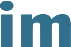 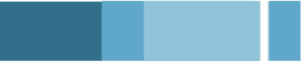 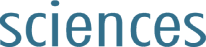 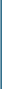 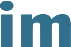 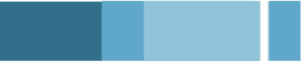 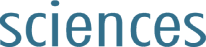 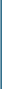 TENDER FOR TRANSPORT SERVICE PROVIDER FOR Human Resource Development Center – Institute of Management Sciences Peshawar The Institute of Management Sciences (IMSciences) is an autonomous body established under the auspices of the Government of the Khyber Pakhtunkhwa. Institute of Management Sciences (IMSciences) is a leading educational institute of the country and has been ranked one of the best business schools of Pakistan. HRDC is one of the premier and most accomplished centers of the Institute. It was established in 2003 in line with the Institute’s strategic imperative to enhance and strengthen its overall scope not only in terms of academic programs but also through subject/discipline specific centers.Human Resource Development Center - Institute of Management Sciences, Peshawar invites proposals’ from parties/contractors/firms for ”Transport Services”, to conduct Socio-economic Profiling of VC/NC and development of indicative Strategic Village and Neighborhood Council Development Plans.Sealed bids are invited from well-established/reputed firms/suppliers registered with Khyber Pakhtunkhwa Revenue Authority (KPRA) & other relevant tax authorities of the Government of Pakistan for the subject procurement. Tender documents containing bidding procedure terms & conditions, scope of work and items’ specifications can be obtained from the undersigned during office hours.Sealed bids along with fixed Call Deposit of Rs. 20,000/- in the form of bank draft/Call Deposit in favor of the Director, IMSciences, Peshawar” should be submitted latest by October 28, 2019 at 11:00 a.m. Bid security shall be submitted from the account of the firm/bidder/contractor who submits the bid.Bids will be opened on the same day at 11:45 A.M in the presence of interested bidders or their authorized representatives, if any, in the Meeting Room of  the RSB building of the  IMSciences, 1-A, Sector E-5, Phase-VII, Hayatabad, Peshawar on the above noted date and time.Procurement OfficerInstitute of Management Sciences, PeshawarPlot No: 1-A, E-5, Phase-7, Hayatabad, Peshawar.Tel: 091-5861024-25